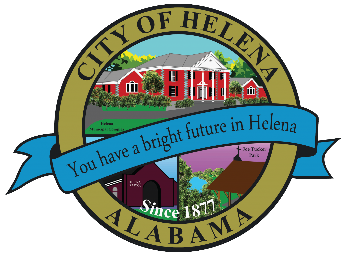 816 Hwy 52 East, Helena AL 35080City Hall Council Chambers WORK SESSION MEETINGDecember 5, 2022WORK SESSION MEETING AGENDA                                             		5pmMeeting Called to Order    Council Roll Call      DISCUSSION/REVIEW: Council Applicants for Council Vacancy  AdjournmentProper notice of the posted Agenda for the Pre-Council Work Session and Regular Scheduled Meeting of the Helena City Council was given in advance of such public meeting and the notice remained posted through the scheduled meeting. By general consent of the Council, agenda items may be added, removed, or considered out of order. Next City Council Meeting Date:  Monday, December 12, 2022 @ 5:00 P.M. Work Session followed by the Regular Council Meeting 6:00pm.   Updated: 11/28/2022